St Charles RC Primary School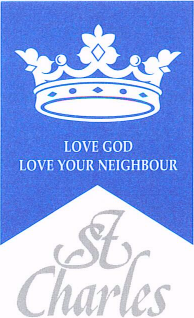 Computing Curriculum Map2023-2024TermNurseryReception Year 1Year 2Year 3Year 4Including 3/4Year 5Year 6AutumnChildren play with a range of battery operated and cause and effect toys.  Children have the language skills to give simple single instructions Children use simple programmes on the IWB (eg busy things) with support Safety Rules and Basic SkillsDigital LiteracyESafety3BM-Smartie the PenguinDigital Literacy Sharing work online3BM- Sharing my iceburg workComputer ScienceUnderstanding what an algorithm is - using instructions 3BM- What’s an algorithm?Safety Rules and Basic SkillsDigital LiteracyESafety3BM- Digiducks dilemmaFinding information safely from websites3BM-Finding out aboutComputer ScienceCreating and fixing simple programs3BM-I can debugSafety Rules Digital LiteracyESafety3BM-Internet Scenario CardComputer ScienceBlock Coding3BM-I can use block codingJourney of an email3BM-Journey of an emailSafety Rules Information Technology Be discerning when finding online information3BM-My exciting world landmarksDigital LiteracyESafety3BM-Internet Scenario CardComputer ScienceProgramming3BM-Dancing with scratchSafety Rules Information TechnologyUsing technology to create a poster3BM- Design a Poster about Charles BabbageComputer ScienceProgramming3BM-Game creation with  ScratchSafety Rules Computer ScienceProgramming-solving problems3BM-Have fun with scratchUnderstanding networks and how search engines work3BM-Searching SearchingDigital LiteracyESafety3BM-Internet Scenario Card-SpringChildren listen to instructions. Children can follow simple two step instructions.  Children are able to use a simple paint programme on the IWB with support. Children are able to follow simple process based instructions including those that involve Positional languageChildren are starting to  understand that they can find information using computers. Computer Science Programming Devices3BM-Giving instructions-making toastInformation technology Creating an avatar and an image3BM-design a plate3BM -design a faceUsing technology to sort objects into groups and for graphing3BM- I can sort objects Information TechnologyBlogging3BM-Do you like my blog?Creating digital work3BM-Say no to graffitiCreating animations3BM-How does that grow?Information TechnologyDatabases3BM-Finding out about meComputer ScienceAlgorithms3BM-Can your robot make shapes?Digital LiteracyUse technology safely, respectfully and responsibly3BM-Would I lie to you?Information TechnologySpreadsheets3BM-What’s a spreadsheetDigital Literacy Blogging3BM-Here’s my presentationInformation Technology Blogging3BM Can you finish my storySpreadsheets3BM-Simply Delicious Spread SheetsInformation TechnologyDesigning and combining in 3D3BM-Let’s design and combine in 3DDigital Literacy Exploring the reliability of online information3BM-How can we trust the internet?Computer ScienceUnderstanding computer terminology3BM-Words Words WordsIdentifying logic and syntax errors in code/algorithms3BM-What’s wrong here?SummerChildren are able to follow simple process based instructions including those that involve Positional languageChildren are able to take turns on the IWB with support. Children have the language skills to give simple instructionsChildren use a mouse to create a picture on an art programme. Children use Ipad and other cameras to take pictures Computer ScienceCoding3BM-I can codeDigital LiteracyTo safety find out information from an online game3BM-How does my garden grow?Information technologyUse technology purposefully to create, organise, store, manipulate and retrieve digital content3BM- Let’s write with wordsInformation TechnologySorting, classifying & asking questions3BM-Mini beastiesComputer ScienceAlgorithms3BM-How does that work?Information TechnologyUsing QR codes3BM- Would you like to read this?Computer ScienceUnderstanding some computing vocabulary and terminology3BM-Words Words WordsGiving instructions for simple programming3BM-Exploring how things workComputer ScienceUnderstanding how search engines work3BM-Searching the webExploring computer terminology3BM-Words Words WordsDigital LiteracyEsafety3BM-Play like shareInformation TechnologyDeveloping photo manipulation techniques3BM-Creating an alien landscapeDigital LiteracyESafety3BM-Internet Scenario CardExploring the reliability of online information3BM-Stop! Check!Computer ScienceExplaining the Internet and World Wide Web3BM-What is the Internet?Digital LiteracyBlogging3BM-3BM Do you agree?Information TechnologySpreadsheets3BM-Party time Spreadsheets